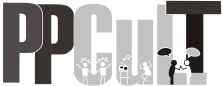 Universidade Federal FluminenseInstituto de Arte e Comunicação SocialPrograma de Pós-Graduação em Cultura e TerritorialidadesFORMULÁRIO DE RECURSO REVISÃO RESULTADO DE SOLICITAÇÃO DE ISENÇÃO NA TAXA DE INSCRIÇÃO TURMA 2023Eu,_________________________________________________________________________________________________________________________________________ (nome completo), Identidade Nº  ________________________________, CPF nº ________________________,Solicito, conforme indicado no Edital de Seleção PPCULT 2022 – Turma 2023, revisão na decisão acerca de minha solicitação de isenção no pagamento da taxa de inscrição para o processo de seleção acima citado, pelos seguintes motivos:______________________________________________________________________________________________________________________________________________________________________________________________________________________________________________________________________________________________________________________________________________________________________________________________________________________________________________________________________________________________________________________________________________________________________________________________________________________________________________________________________________________________________________________________________________________________________________________________________________________________________________________________________________________________________________________________________________________________________________Local e Data _______________________________________________ Assinatura do(a) candidato(a)